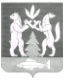 АДМИНИСТРАЦИЯ КРАСНОСЕЛЬКУПСКОГО  РАЙОНАРАСПОРЯЖЕНИЕ«25» июля 2023 г.	№ 376-Рс. КрасноселькупО размещении печатных агитационных материалов при проведении выборов Губернатора Тюменской области 10 сентября 2023 годаВ соответствии с пунктом  7 статьи 54 Федерального закона от 12 июня 2002 года № 67-ФЗ «Об основных гарантиях избирательных прав и права на участие в референдуме граждан Российской Федерации», пунктом 7 статьи 57 Закона Тюменской области от 03 июня 2003 года № 139 «Избирательный кодекс (Закон) Тюменской области», руководствуясь решением Территориальной избирательной комиссии Красноселькупского района Ямало-Ненецкого автономного округа от 24 июля 2023 года № 69/270 «О предложении Территориальной избирательной комиссии Красноселькупского района по выделению и оборудованию специальных мест для размещения печатных агитационных материалов на территории избирательных участков муниципального образования муниципальный округ Красноселькупский район при проведении выборов Губернатора Тюменской области», Уставом муниципального округа Красноселькупский район Ямало-Ненецкого автономного округа:1. Выделить специальные места для размещения печатных  агитационных материалов при проведении выборов Губернатора Тюменской области 10 сентября 2023 года и утвердить их перечень согласно приложению к настоящему распоряжению.2. Опубликовать настоящее распоряжение в газете «Северный край» и разместить на официальном сайте муниципального округа Красноселькупский район Ямало-Ненецкого автономного округа.3. Отделу делопроизводства Администрации Красноселькупского района направить настоящее распоряжение в Территориальную избирательную комиссию Красноселькупского районаГлава Красноселькупского района	Ю.В. ФишерПриложениеУТВЕРЖДЁНраспоряжением Администрации Красноселькупского районаот «25» июля 2023 года № 376-РПЕРЕЧЕНЬспециальных мест для размещения печатных агитационных материалов при проведении выборов Губернатора Тюменской области 10 сентября 2023 годасело КрасноселькупУИК № 2011. Информационный стенд возле здания магазина «Жемчужина», улица Полярная, дом 16;2. Информационный стенд возле здания магазин «Северное Сияние», улица Строителей, дом 2б.село КрасноселькупУИК № 2021. Информационный стенд возле здания торгового центра «Юбилейный», по улице Авиаторов, дом 3а;2. Информационный стенд возле магазина «Ямал» по улице Переулок Северный, дом 3.село ТолькаУИК № 2031. Информационный стенд возле здания АО «Ямалтелеком», улица Лесная, дом 36;2. Информационный стенд возле жилого дома, улица Комсомольская, дом 4.село РаттаУИК № 2041. Информационный стенд возле здания администрации села, улица Набережная, дом 7.2. Информационный стенд возле административного здания по улице Центральная, дом 4.